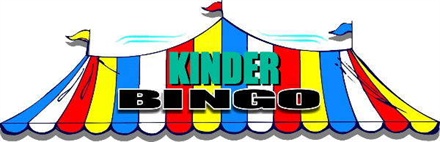 Zaterdag 18 OktoberIn Doarpshus ‘de Trijesprong’Om 15.00 uur5 rondes met vele prijzen Leeftijd tot 16 jaarBingokaart 5 euroJij komt toch ook? 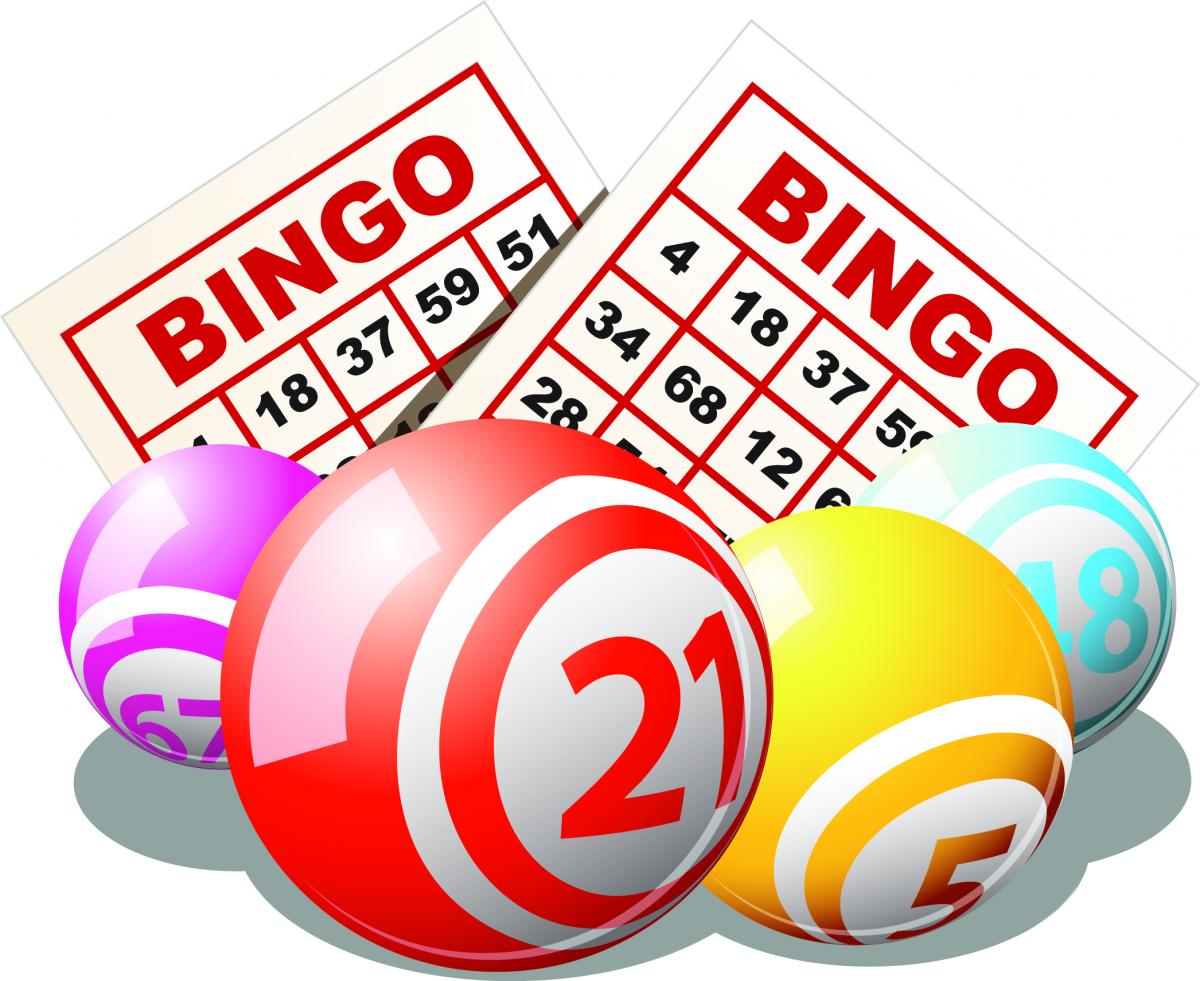 